Media Kit - Prague 2024The Jobspin Job and Relocation Fair allows jobseekers to speak face-to-face with recruiters and hiring managers from a variety of companies, learn about open positions, and even directly apply for jobs on the spot. The Prague Relocation Fair brings together all useful services for expats under one roof. This free-to-enter event takes place this April in Prague and later this year in Brno. Visit the official website for the latest updates on the event.Date: April 20, 2024Venue: Hala 13, Holesovicka trznice, Bubenské nábř. 306, 170 00 Praha 7-Holešovice WebsiteOfficial website for visitors (regularly updated): ●	long link - https://www.jobspin.cz/jobspin-cz-job-fair-visitors/  ●	short link - https://bit.ly/JJRF-PR2024 Official website for exhibitors: https://www.jobspin.cz/companies/jobspin-cz-job-fair-employers/ Program (regularly updated): https://www.jobspin.cz/2024/01/program-of-the-2024-prague-jobspin-job-and-relocation-fair/ Texts for social media (suggestions):1.	Are you prepared for a fresh career prospect? 💼🚀 Seize the chance to connect with premier international employers in Prague at the upcoming April Jobspin Job & Relocation Fair! Ensure you don't overlook this chance to kickstart your job hunt. Discover a world of expat-friendly businesses and services at the adjacent Prague Relocation Fair. Find the additional details and register for free: https://bit.ly/JJRF-PR2024 ✍️👍 #jobspinjobfair #jobs #expats #relocatoin #Prague2.         Exciting News for Expats in Prague!  Join us at the Prague Relocation Fair on April 20, 2024, for an immersive experience tailored just for YOU! 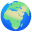 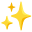 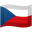 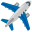 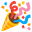 Discover a world of expat-friendly businesses and services that will make your relocation journey to Prague seamless and unforgettable.  Whether you're a newcomer or a seasoned expat, this event is your one-stop-shop for all things relocation! Information & free registration: https://bit.ly/JJRF-PR2024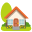 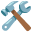 #jobspinjobfair #jobs #expats #relocatoin #Prague3.	👉 Jobspin international career fair is bringing together the 🌎 top international employers from various industries under one roof! Meet the recruiters face-to-face. 💼🚀Connect with relocation experts who understand the ins and outs of moving to Prague. Visit also the part “Prague Relocation Fair” and get valuable advice on housing, legal matters, and more! Join us on April 20 in Prague at the Jobspin Job and Relocation Fair. Get your free ticket at: https://bit.ly/JJRF-PR2024 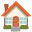 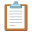 #jobspinjob#jobspinjobfair #jobs #expats #relocatoin #Praguefair #jobspin #jobs #Prague Social media:Facebook event: https://www.facebook.com/events/737395118116910 Facebook page - Jobspin: https://www.facebook.com/jobspin.cz/  Facebook page - Jobspin Job Fair: https://www.facebook.com/JobspinFair Instagram page - Jobspin: https://www.instagram.com/jobspin/ Instagram page - Jobspin Job and Relocation Fair: https://www.facebook.com/JobspinFair LinkedIn: https://www.linkedin.com/company/jobspin-cz/  Twitter: https://twitter.com/JobspinJobFair How to tag us: Facebook: @jobspin.cz, @JobspinFairInstagram: @jobspin @jobspin_job_fairLinkedIn: jobspin-czTwitter: JobspinJobFairText for website / newsletter / social media (longer) / English and Czech versions (not same):Discover Expat-Friendly Opportunities at the Prague Jobspin Job & Relocation FairThe Jobspin Job and Relocation Fair offers jobseekers the invaluable opportunity to engage directly with recruiters and hiring managers from diverse companies, gaining insights into available positions and the chance to apply for roles instantly. Alongside, the Prague Relocation Fair consolidates essential services catering to expats, providing a one-stop platform for their relocation needs. This free-entry event is set to take place this April in Prague, followed by Brno later this year. Visit the official website for the latest event updates.The international career fair by Jobspin showcases leading global employers spanning various industries, with prominent names like Deutsche Boerse, Bobcat EMEA, Accenture and AB InBev among them. Whether your interests lie in finance, healthcare, technology, or any other field, the fair presents a multitude of opportunities to explore and potentially secure your next career move.Prague Relocation Fair Features Useful Services For ExpatsThe Prague Relocation Fair consolidates essential services for expats in Prague, providing a comprehensive resource under one roof. Here's why you shouldn't miss the Prague Relocation Fair:Expert Guidance: Connect with relocation experts who understand the ins and outs of moving to Prague. Get valuable advice on housing, legal matters, and more! Networking Opportunities: Forge connections with fellow expats and local businesses. Share experiences, make new friends, and build a supportive network in your new home! Exclusive Deals: Explore a wide array of expat-friendly services offering exclusive deals and discounts. From language schools to cultural experiences, unlock special offers designed just for fair attendees! Cultural Insights: Immerse yourself in the vibrant culture of Prague. Discover hidden gems, learn about local traditions, and embrace the rich history of this enchanting city! Fun for Everyone: Bring your friends and family for a day of interesting connections, use the free children's play area provided by professional baby-sitting service "Susie's Babysitting Prague". Experience the warmth of Prague's hospitality firsthand!Engage with Recruiters in Person and Gain Insight into Collaborative OpportunitiesVishaal Thanigaivelu, Marketing and Content Manager at Jobspin, highlights the exceptional convenience offered by this fair: "Instead of investing hours in sending resumes and cover letters to anonymous HR departments, you have the unique opportunity to meet face-to-face with hiring managers and recruiters representing some of the most reputable companies in the country. This presents an excellent chance to create a positive first impression and acquire deeper insights into the companies that pique your interest."Curious about what awaits you at the job fair? You'll have the opportunity to engage in conversations with recruiters and hiring managers from diverse companies, discover details about available positions, and even apply for jobs on the spot. The Jobspin Job & Relocation Fair goes beyond job listings, offering expert workshops and seminars covering essential topics like resume writing and interview skills - a valuable resource for anyone navigating the job market. See the fair program.Seize this chance to kickstart your career. Save the date for the next Jobspin Job & Relocation Fair in Prague on April 20, 2024. The fair holds the potential to be the initial stride towards an exciting and new career path, with unforeseen opportunities waiting to unfold. Jobspin also organizes international career fairs in Brno, scheduled for September 21, 2024. Don't miss out on these valuable opportunities to connect and advance in your professional journey.Find more information and sign up for free at: https://www.jobspin.cz/jobspin-cz-job-fair-visitors/  Information for exhibitors: https://www.jobspin.cz/companies/jobspin-cz-job-fair-employers/  Největší veletrh práce pro anglicky-mluvící expaty v ČR "Jobspin Job and Relocation Fair" Organizátoři veletrhu práce a služeb pro expaty “Jobspin Job and Relocation Fair”, jehož 21. pokračování proběhne v dubnu v Praze očekávají účast přes 5000 návštěvníků.Jobspin Job and Relocation Fair (od r. 2016) je největší veletrh práce a služeb pro anglicky mluvící cizince, neboli “expaty”, v České republice. Pražský veletrh proběhne v sobotu 20. 4. 2024 v Tržnici v Holešovicích v Hale 13, jedná se prostor s výměrou 1000m2 a dvěma stavebně oddělenými přednáškovými místnostmi. “Tentokrát využijeme i venkovní “korzo”, slibujeme si od toho živější koncept veletrhu, také chceme nabídnout místo až pro 80 vystavovatelů. Na druhé straně očekáváme účast určitě přes 5000 expatů,” uvedla Kateřina Casadei, hlavní organizátorka veletrhu.“Cílová skupina veletrhu Jobspin jsou obecně anglicky-mluvící expati v ČR, často bilingvní lidé a vícejazyční uchazeči s univerzitním vzděláním (95%). Jejich věk je nejčastěji mezi 25-45 lety, ale přicházejí zástupci ze všech věkových skupin”, podotýká Casadei. Zhruba každý druhý návštěvník má za sebou přes 5 let pracovních zkušeností, kolem 20% pak hledá uplatnění v oboru IT, zhruba 20% ještě studuje magisterský nebo bakalářský studijní program. Hlavní podíl návštěvníků (asi 80%) je ze zemí EU, a to kvůli geografické poloze a samozřejmě také díky jednoduchosti relokace z pohledu potřeby víz.“V předminulém roce jsme odpověděli na poptávané rozšíření veletrhu o část “Prague Relocation Fair”, která prezentuje všechny užitečné služby pro expaty - své služby v angličtině nabídnou například vízoví poradci, právní zástupci, školy nebo daňoví poradci,” vysvětlila Casadei.Na veletrhu si lidé mohou nechat zdarma upravit svůj životopis nebo profil na profesní síti LinkedIn, získat poradenství odborníků z různých oblastí života, po celý den navštívit přednášky nebo se zúčastnit expertních workshopů (program akce). Vstup je pro všechny návštěvníky zdarma.Jobspin Job and Relocation Fair letos proběhne ještě i v Brně (září).Zde je odkaz na web pro vystavovatele: https://www.jobspin.cz/companies/jobspin-cz-job-fair-employers/ Zde je odkaz pro návštěvníky s logy již přihlášených firem: https://www.jobspin.cz/jobspin-cz-job-fair-visitors/ TimeframeIdeal timeframe of promotional activities for partnersVisualLogo new, png, pdf (black and white)https://www.jobspin.cz/wp-content/uploads/2022/10/Jobspin-Job-Fairs-new-logo.png  https://www.jobspin.cz/wp-content/uploads/2022/10/Jobspin-Job-Fairs-new-logo-white.png https://www.jobspin.cz/wp-content/uploads/2022/10/Jobspin-Job-Fairs-new-logo.pdf   https://www.jobspin.cz/wp-content/uploads/2022/10/Jobspin-Job-Fairs-new-logo-white.pdf  Logo - Prague Relocation Fairhttps://drive.google.com/drive/folders/1nGImbAB1YZNBicc4kS7iynm-b4qmtwIr?usp=sharing Banners https://drive.google.com/drive/folders/11FBGExq3RdHRMIVJ2rk-2Uc6jEccQ7aK?usp=sharing   Photos (JJRF 2023 credit: Jobspin)https://drive.google.com/drive/folders/1NXSiHFQGvavspQ4fk69vxBHo0DVeg0Iu?usp=sharing DecemberJanuaryFebruaryMarchAprilDecide on your engagement within the event marketingPR ArticleFacebook postFacebook postFacebook post - reminderContacting Eliska at business@jobspin.cz or Katerina at info@jobspin.cz to discuss the optionsLinkedIn postInstagram postInstagram postInstagram post - reminderLinkedIn postLinkedIn postLinkedIn post - reminderNewsletter for your audience informing about the eventNewsletter for your audience informing about the eventNewsletter for your audience informing about the event - reminderBanner on partner websiteBanner on partner websitePlacing flyers or posters at the partner’s venueAttending the event! :)